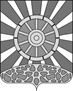 АДМИНИСТРАЦИЯ УНИНСКОГО МУНИЦИПАЛЬНОГО ОКРУГАКИРОВСКОЙ ОБЛАСТИПОСТАНОВЛЕНИЕ21.03.2023					                                                             №  176пгт УниО признании утратившим силу постановления администрации Унинского муниципального округа от 25.04.2022 № 266 «О порядке получения муниципальными  служащими   администрации Унинского муниципального округа разрешения представителя нанимателя на участие на безвозмездной основе в управлении некоммерческими организациями в качестве единоличного исполнительного органа или вхождения в состав их коллегиальных органов управления»В соответствии со статьей 15.4 Закона Кировской области от  08.10.2007 N 171-ЗО "О муниципальной службе в Кировской области" администрация Унинского муниципального округа ПОСТАНОВЛЯЕТ:1. Признать утратившим  силу постановление администрации Унинского муниципального округа от 25.04.2022 № 266 «О порядке получения муниципальными  служащими   администрации Унинского муниципального округа разрешения представителя нанимателя на участие на безвозмездной основе в управлении некоммерческими организациями в качестве единоличного исполнительного органа или вхождения в состав их коллегиальных органов управления».2. Главному специалисту по кадровой работе отдела правовой и кадровой работы  управления делами ознакомить муниципальных служащих с порядком получения разрешения представителя нанимателя на участие на безвозмездной основе в управлении некоммерческими организациями, установленным статьей 15.4 Закона Кировской области от  08.10.2007 N 171-ЗО "О муниципальной службе в Кировской области".  3. Настоящее постановление подлежит опубликованию в Информационном бюллетене органов местного самоуправления  Унинского муниципального округа  и размещению на официальном сайте Унинского муниципального округа.Глава Унинского муниципального округа		Т.Ф. Боровикова